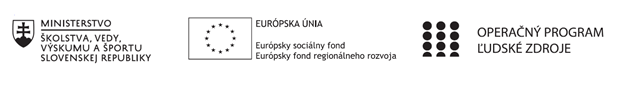 Štvrťročná správa o činnosti pedagogického zamestnanca pre štandardnú stupnicu jednotkových nákladov „hodinová sadzba učiteľa/učiteľov podľa kategórie škôl (ZŠ, SŠ) - počet hodín strávených vzdelávacími aktivitami („extra hodiny“)“Operačný programOP Ľudské zdroje Prioritná os1 Vzdelávanie PrijímateľStredná odborná škola techniky a služieb, Tovarnícka 1609, TopoľčanyNázov projektuZvýšenie kvality odborného vzdelávania a prípravy na Strednej odbornej škole techniky a služiebKód ITMS ŽoP 312011AGX9Meno a priezvisko pedagogického zamestnancaIng. Mária UrminskáDruh školy Stredná škola – SOŠ TaS, Tovarnícka 1609, TopoľčanyNázov a číslo rozpočtovej položky rozpočtu projektu4.6.1  Štandardná stupnica jednotkových nákladov ,,hodinová sadzba učiteľa SŠ – zvýšené hodiny strávené vzdelávacími aktivitami (extra hodiny)"Obdobie vykonávanej činnosti01.04.2021 –  30.6.2021Správa o činnosti:    Názov vzdelávacej aktivity – extra hodina :  Informatika pre praxPredmet sa vyučuje v triedach :   II.T – Podnikanie v remeslách a službách         Cieľom aktivity je zlepšiť výsledky žiakov v oblasti IKT zručností prostredníctvom uplatnenia extra hodín a realizáciou aktivít mimoškolskej činnosti a vzdelávania a kooperácie pedagogických a odborných zamestnancov.Pri vyučovaní tohto predmetu sa použili aktivizujúce , názorno - demonštratívne , aplikačné a praktické metódy vyučovania na získanie požadovaných zručností. Apríl  – odučené témy dištančnou formouTrieda: II.T      Informatika pre prax    Počet hodín – 113.4.2021  -  II.T  Sociálna poisťovňaZoznam extra hodín odučených dištančným vzdelávaním:13.4.2021    – II.T         ( online, edupage)Popis extra hodín odučených dištančnou formou:13.4.2021    – II.T   Sociálna poisťovňa, návšteva web stránky, zoznámenie sa s možnosťami používania online pre živnostníkov, aké služby SP ponúkaApríl – odučené témy predmetu      Trieda: II.T      Informatika pre prax      Počet hodín – 316.4.  Sociálna poisťovňa – online prihláška, skúšobné vypísanie online prihlášky (3.hod)27.4.  Elektronická komunikácia s daňovým úradom –praktická  ukážka elektronickej komunikácie s daňovým úradom, vypisovanie daňového priznania (4.hod)30. 4. Online faktúry – vyhľadávanie rôznych typov online faktúr (3.hod)Máj – odučené témy predmetu      Trieda: II.T      Informatika pre prax      Počet hodín – 211.5.  Vypisovanie online faktúr  - praktická ukážka vypisovania online faktúr(4.hod)14.5.  eKasa, používanie – vyhľadávanie eKasy pre kúpu, praktické použitie eKasy(3.hod)Jún - 0Spolu odučené hodiny za mesiac apríl, máj, jún :  II.T  - 6 hodínVypracoval (meno, priezvisko, dátum)Ing. Mária Urminská, 30.6.2021PodpisSchválil (meno, priezvisko, dátum)Mgr. Miloš Kováč, 30.6.2021Podpis